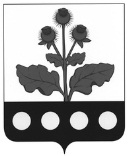 АДМИНИСТРАЦИЯ РОССОШКИНСКОГО СЕЛЬСКОГО ПОСЕЛЕНИЯ РЕПЬЕВСКОГО МУНИЦИПАЛЬНОГО РАЙОНА ВОРОНЕЖСКОЙ ОБЛАСТИПОСТАНОВЛЕНИЕ« 01 » октября 2019 г. № 33с. РоссошкиОб утверждении муниципальной программы Россошкинского сельского поселения «Развитие транспортной системы на 2020-2028 годы» В соответствии с Федеральным законом от 06.10.2003 № 131-ФЗ «Об общих принципах организации местного самоуправления в Российской Федерации», Бюджетным кодексом РФ,  Уставом Россошкинского сельского поселения, постановлением администрации Россошкинского сельского поселения Репьевского муниципального района Воронежской области от 24.01.2014 № 3 «О порядке разработки, реализации и оценки эффективности муниципальных программ Россошкинского сельского поселения Репьевского муниципального района», администрация Россошкинского сельского  поселения Репьевского муниципального района Воронежской области постановляет:1. Утвердить муниципальную программу «Развитие транспортной системы на 2020-2028 годы».2. Настоящее постановление вступает в силу после его официального опубликования и распространяет свое действие на правоотношения с 01.01.2020 года.  3. Контроль за выполнением настоящего постановления оставляю за собой.Глава сельского поселения                                        Т.А.АнохинаПРИЛОЖЕНИЕ 1к постановлению администрации Россошкинского сельского поселения  от « 01 » октября 2019 г. №331.ПАСПОРТмуниципальной программы Россошкинского сельского поселения«Развитие транспортной системы» на 2020-2028 годы
Раздел 1. Общая характеристика сферы реализации муниципальной программыТерритория Россошкинского сельского поселения входит в состав территории Репьевского муниципального района Воронежской области Площадь Россошкинского сельского поселения составляет , в том числе  - земли населённых пунктов,  - земли сельскохозяйственного назначения; Территорию Россошкинского сельского поселения составляют исторически сложившиеся земли сельского поселения, прилегающие к нему земли общего пользования, территории традиционного природопользования населения Россошкинского сельского поселения, рекреационные земли, земли для развития сельского поселения, независимо от форм собственности и целевого назначения, находящиеся в пределах границ Россошкинского сельского поселения, в том числе населенные пункты с. Россошки. Численность постоянного населения по данным похозяйственного учета составляет 448 человек, из них:- трудоспособное население – 287 чел. или 64,0 % населения, - население пенсионного возраста – 104 чел. или 23 %,- детей - 57 чел. или 13 % населения.  Протяженность автомобильных дорог общего пользования местного значения в поселении составляет 11,1 км, в том числе асфальтированные дороги – 0,9 км, дороги покрытые щебнем -3,1 км.,грунтовые –7,1 км. Работа администрации Россошкинского сельского поселения направлена на осуществление полномочий в соответствии с Федеральным законом №131-ФЗ «Об общих принципах организации местного самоуправления в Российской Федерации», которым определены 29 вопросов местного значения поселения. Основными, наиболее значимыми, направлениями деятельности администрации являются контроль за надлежащим состоянием объектов коммунального хозяйства, благоустройство территории, дорожная деятельность в отношении дорог местного значения, содействие нормальной предпринимательской деятельности, решение социально – значимых вопросов, связанных с благополучным проживанием граждан.В целях благоустройства территории поселения и наведения порядка осуществляется планировка и грейдирование дорог с привлечением сторонних организаций, скашивание сорной растительности по обочинам улиц и свободным земельным участкам,  побелка бордюров. Проводится очистка улиц от грязи, снега. Разработка и утверждение данной программы необходимы для осуществления полномочий по содержанию автомобильных дорог общего пользования местного значения поселения.Анализ работы администрации и Совета народных депутатов за весь период их существования, заявления и обращения жителей поселения показали самые важные проблемы, которые жители Россошкинского сельского поселения хотели бы видеть решенными. Это – благоустройство территорий населенного пункта и содержание автомобильных дорог.Раздел 2Приоритеты муниципальной политики в сфере реализации муниципальной программы, цели, задачи и показатели (индикаторы), основные ожидаемые конечные результаты, сроки и этапы реализации муниципальной программыМуниципальная программа «Развитие транспортной системы» на 2020-2028 годы разработана в соответствии с Федеральным законом от 06.10.2003года № 131-ФЗ «Об общих принципах организации местного самоуправления в Российской Федерации», Уставом Россошкинского сельского поселения Репьевского муниципального района Воронежской области, Генеральным планом Россошкинского сельского поселения, утвержденным решением Совета народных депутатов  Россошкинского сельского поселения от 18.07.2011 г. № 38.Цели муниципальной программы:- обеспечение доступного и комфортного проживания граждан на территории Россошкинского сельского поселения;- повышение уровня благоустройства территории Россошкинского сельского поселения для обеспечения благоприятных условий проживания населения;- приведение улично-дорожной сети в соответствие с потребительскими требованиями на длительный период по критериям безопасности движения, грузоподъемности, долговечности и эксплуатационной надежности.Для достижения этих целей необходимо решить следующие задачи:- создание условий для развития социальной инфраструктуры поселения и повышения уровня и качества жизни местного населения;- совершенствование и развитие сети автомобильных дорог местного значения для решения социальных проблем сельского населения;- совершенствование технического обеспечения в сфере безопасности дорожного движения и профилактика возникновения очагов аварийности.Целевыми индикаторами, которые позволят оценить достижение целей муниципальной программы, содержатся в паспорте программы «Развитие транспортной системы» на 2020 – 2028 годы и приложении 2 муниципальной программы.Методика расчета показателей (индикаторов) муниципальной программы:В результате реализации муниципальной программы к 2028 году должен сложиться качественно новый уровень жизнеобеспеченности населения, характеризуемый следующими показателями: - создание безопасной и комфортной среды проживания и жизнедеятельности человека;- приведение улично-дорожной сети в соответствие с потребительскими требованиями;Муниципальную программу предполагается реализовать в 2020 – 2028 годах. В силу постоянного характера решаемых в рамках муниципальной программы задач, выделение отдельных этапов ее реализации не предусматривается.Раздел 3. Обоснование выделения подпрограммы муниципальной программы и обобщенная характеристика основных мероприятий Исполнителем муниципальной программы является администрация Россошкинского сельского поселения Репьевского муниципального района Воронежской области.Муниципальная программа включает в себя одну подпрограмму. Данная подпрограмма выделена исходя из поставленных в муниципальной программе целей и решаемых в ее рамках задач с учетом её обособленности, приоритетности и актуальности.Подпрограмма 1. «Развитие дорожного хозяйства сельского поселения» Подпрограмма направлена на выполнение мероприятий по приведению улично-дорожной сети в соответствие с потребительскими требованиями на длительный период по критериям безопасности движения, грузоподъемности, долговечности и эксплуатационной надежности.В состав подпрограммы входят следующие основные мероприятия:Развитие сети автомобильных дорог общего пользования.Подпрограмма направлена на формирование организационных, правовых, социально-экономических условий для осуществления ремонта и содержания существующей сети автодорог в целях ее сохранения и улучшения транспортно-эксплуатационного состояния; решения социальных проблем сельского населения; повышения безопасности дорожного движения путем установки дорожных знаков, а также снижения негативного воздействия дорожно-транспортного комплекса на окружающую природную среду. Раздел 4.Финансовое обеспечение муниципальной программыОсновными источниками финансирования муниципальной программы являются:- бюджет Россошкинского сельского поселения Репьевского муниципального района Воронежской области;Финансирование Программы из бюджета Россошкинского сельского поселения будет осуществляться в пределах средств, предусмотренных на эти цели решением Совета народных депутатов Россошкинского сельского поселения Репьевского муниципального района Воронежской области о бюджете на соответствующий финансовый год и плановый период. Объемы финансирования мероприятий Программы носят прогнозный характер и подлежат ежегодному уточнению, будут корректироваться в процессе их реализации в установленном порядке исходя из возможностей бюджета и фактических затрат.Ассигнования из областного бюджета предоставляются при условии включения финансирования мероприятий Программы в закон Воронежской области об областном бюджете на соответствующий финансовый год и плановый период. Порядок ежегодной корректировки объема и структуры расходов бюджета Россошкинского сельского поселения на реализацию программы определяется порядком составления бюджета Россошкинского сельского поселения на очередной финансовый год и плановый период.Расходы местного бюджета на реализацию программы по годам представлены в приложении № 3 к муниципальной программе.Раздел 5.Анализ рисков реализации муниципальной программы и описание мер управления рисками реализации муниципальной программы.Основным риском муниципальной программы является возможное снижение темпов экономического роста, которое может повлечь увеличение дефицита местного бюджета. Кроме того, существуют риски использования при формировании документов стратегического планирования (бюджетной стратегии, муниципальных программ) прогноза расходов, не соответствующего прогнозу доходов.Минимизации рисков будет способствовать совершенствование нормативной правовой базы, регламентирующей бюджетный процесс и межбюджетные отношения в Россошкинском сельском поселении, своевременное принятие решений о бюджете Россошкинского сельского поселения на очередной финансовый год и плановый период и об отчете об исполнении местного бюджета.Выделяются следующие группы рисков, которые могут возникать в ходе реализации программы:- финансово-экономические риски;- социальные риски.Финансово-экономические риски связаны с сокращением предусмотренных объемов бюджетных средств в ходе реализации программы. Это потребовало бы внесение изменений в муниципальную программу, пересмотра целевых значений показателей, и, возможно отказ от реализации отдельных мероприятий и даже задач программы. Сокращение финансирования программы негативным образом сказалось бы на показателях программы, привело бы к снижению прогнозируемого вклада программы в обеспечение доступного и комфортного проживания граждан на территории Россошкинского сельского поселения.Социальные риски связаны с вероятностью повышения социальной напряженности из-за неполной или недостоверной информации о реализуемых мероприятиях, в силу наличия разнонаправленных социальных интересов социальных групп.Основными мерами управления рисками с целью минимизации их влияния на достижение целей муниципальной программы выступают следующие:мониторинг выполнения мероприятий подпрограммы;открытость и подотчетность;информационное сопровождение и общественные коммуникации.Мониторинг выполнения мероприятий программы	В рамках мониторинга достижение конкретных целей и решение задач муниципальной программы отслеживается с использованием системы количественных показателей и качественного анализа. Обратная связь об уровне достижения контрольных значений индикаторов, а также о качественных характеристиках происходящих изменений позволяет своевременно выявлять отклонения, осуществлять корректировку, уточнение и дополнение намеченных мероприятий.	Открытость и подотчетность	Управление программой будет осуществляется на основе принципов открытости. На сайте администрации Россошкинского сельского поселения будет предоставляться полная и достоверная информация о реализации и оценке эффективности муниципальной программы, в т. ч. будут размещаться ежегодные публичные отчеты исполнителей для общественности.Информационное сопровождение и общественные коммуникацииВ ходе реализации программы будет проводится информационно-разъяснительная работа с населением, направленная на обеспечение благоприятной общественной атмосферы по отношению к проводимым действиям по реализации муниципальной программы. Раздел 6.Оценка эффективности муниципальной программыЭффективность реализации муниципальной программы в целом оценивается исходя из достижения установленных значений каждого из основных показателей (индикаторов) как по годам по отношению к предыдущему году, так и нарастающим итогом к базовому году.Оценка эффективности реализации программы проводится на основе оценки:- степени достижения целей и решения задач программы путем сопоставления фактически достигнутых значений индикаторов и их плановых значений, предусмотренных приложением 2 к программе по формуле:Сд = Зф/Зп*100 %, где: Сд  - степень достижения целей (решения задач);Зф – фактическое значение индикатора (показателя) программы;Зп – плановое значение индикатора (показателя) программы (для индикаторов (показателей), желаемой тенденцией развития которых является рост значений); - степени соответствия запланированному уровню затрат и эффективности использования средств федерального, областного и муниципальных бюджетов путем сопоставления плановых и фактических объемов финансирования основных мероприятий муниципальной программы по формуле:Уф = Фф/Фп*100 %, где:Уф – уровень финансирования реализации основных мероприятий программы;Фф – фактический объем финансовых ресурсов, направленный на реализацию мероприятий программы;Фп – плановый объем финансовых ресурсов на соответствующий отчетный период.До начала очередного года ответственный исполнитель по каждому показателю (индикатору) программы определяет интервалы значений показателя, при которых реализация программы характеризуется:- высоким уровнем эффективности;- удовлетворительным уровнем эффективности;- неудовлетворительным уровнем эффективности.Нижняя граница интервала значений показателя для целей отнесения программы к высокому уровню эффективности не может быть ниже, чем 95 процентов планового значения показателя на соответствующий год. Нижняя граница интервала значений показателя для целей отнесения программы к удовлетворительному уровню эффективности не может быть ниже, чем 75 процентов планового значения показателя на соответствующий год.Оценка эффективности реализации программы проводится ответственным исполнителем ежегодно до 1 марта года, следующего за отчетным.Программа считается реализуемой с высоким уровнем эффективности, если:- значения 95 процентов и более показателей программы соответствуют установленным интервалам значений для целей отнесения программы к высокому уровню эффективности;- не менее 95 процентов мероприятий, запланированных на отчетный год, выполнены в полном объеме.Программа считается реализуемой с удовлетворительным уровнем эффективности, если:- значения 80 процентов и более показателей программы соответствуют установленным интервалам значений для отнесения программы к высокому уровню эффективности;- не менее 80 процентов мероприятий, запланированных на отчетный год выполнены в полном объеме.Если реализация муниципальной программы не отвечает приведенным выше критериям, уровень эффективности ее реализации признается неудовлетворительным.Раздел 7.Подпрограмма муниципальной программы.В состав муниципальной программы «Развитие транспортной системы на 2020-2028 годы» входит одна подпрограмма:Подпрограмма 1. «Развитие дорожного хозяйства сельского поселения» Раздел 8.ПАСПОРТ ПОДПРОГРАММЫ«Развитие дорожного хозяйства сельского поселения»8.1. Характеристика сферы реализации подпрограммы,описание основных проблем и прогноз ее развитияПодпрограмма «Развитие дорожного хозяйства сельского поселения» разработана в соответствии с Федеральным законом от 06.10.2003 г. № 131-ФЗ «Об общих принципах организации местного самоуправления в Российской Федерации» (ст. 14 п.1 пп. 5).Подпрограмма направлена на формирование организационных, правовых, социально-экономических условий для осуществления ремонта и содержания существующей сети автодорог в целях ее сохранения и улучшения транспортно-эксплуатационного состояния, совершенствования и развития сети местных автомобильных дорог для связи населенных пунктов с дорожной сетью общего пользования, решения социальных проблем сельского населения; повышения безопасности дорожного движения; а также снижения негативного воздействия дорожно-транспортного комплекса на окружающую природную среду. В Россошкинском сельском поселении протяженность автомобильных дорог местного значения составляет 11,1 км, из которых 7,1 км не имеют твердого покрытия.Основными проблемами развития данной сферы являются:- изношенность асфальтобетонного покрытия автомобильных дорог;- отсутствие тротуаров;- наличие дорог с грунтовым покрытием;- недостаточное количество дорожных знаков;- недофинансирование данной сферы.В 2014 году и в последующие годы для приведения улично-дорожной сети Россошкинского сельского поселения в соответствие действующим нормативам и правилам безопасности дорожного движения требуется реконструкция и ремонт автодорог поселения. Реализация мероприятий подпрограммы позволит создать более безопасные условия дорожного движения, в т.ч. для общественного и личного автотранспорта, а также улучшит внешний вид населенного пункта.8.2. Приоритеты муниципальной политики в сфере реализации подпрограммы, цели, задачи и показатели (индикаторы) достижения целей и решения задач, описание основных ожидаемых конечных результатов подпрограммы, сроков и контрольных этапов реализации подпрограммыОсновным стратегическим приоритетом политики в сфере осуществления дорожной деятельности в части содержания и ремонта автомобильных дорог местного значения в границах Россошкинского сельского поселения является эффективное использование бюджетных ресурсов для приведения дорожного покрытия в соответствие существующим правилам и нормам, развитие транспортной инфраструктуры в Россошкинском сельском поселении и формирование благоприятных условий жизнедеятельности в Россошкинском сельском поселении.При разработке подпрограммы «Развитие дорожного хозяйства сельского поселения» определена следующая цель:-приведение улично-дорожной сети в соответствие с потребительскими требованиями на длительный период по критериям безопасности движения, грузоподъемности, долговечности и эксплуатационной надежности.Достижение цели подпрограммы будет осуществляться путем решения следующих задач: - совершенствование и развитие сети автомобильных дорог местного значения для решения социальных проблем сельского населения;- совершенствование технического обеспечения в сфере обеспечения безопасности дорожного движения и профилактика возникновения очагов аварийности. На достижение цели и решение задач подпрограммы направлены следующие основные мероприятия:  1.Развитие сети автомобильных дорог общего пользованияСрок реализации подпрограммы определен с 01.01.2020 года по 31.12.2028 года.Подпрограмма реализуется в один этап.8.3. Характеристика основных мероприятий подпрограммыДля реализации поставленных целей и решаемых в рамках подпрограммы задач необходимо выполнение следующих мероприятий:Основное мероприятие: Развитие сети автомобильных дорог общего пользования.В рамках мероприятия предусматриваются работы по содержанию и ремонту автомобильных дорог и дорожных сооружений: а) по полосе отвода, земляному полотну:• очистка от мусора и посторонних предметов; • скашивание травы и вырубка кустарника с уборкой порубочных остатков; • ликвидация съездов и въездов в неустановленных местах, выполнение мероприятий по обеспечению охраны природной среды;б) по дорожным одеждам:• очистка дорожных покрытий от мусора, пыли и грязи, уборка посторонних предметов;       • ямочный ремонт асфальтобетонного покрытия            • устройство выравнивающего слоя из асфальтобетонной смеси;           • устройство асфальтобетонного покрытия (ремонт картами).           • исправление профиля щебеночных и гравийных покрытий с добавлением щебня или гравия; восстановление профиля и улучшение их проезжей части щебнем, гравием, шлаком; в) по искусственным сооружениям:• побелка бордюров;г) зимнее содержание дорог:•  расчистка дорог от снежных заносов; • борьба с зимней наледью с применением противогололёдных материалов.Важнейшей целью социально-экономического развития муниципального образования Россошкинского сельского поселения является повышение уровня и качества жизни населения, формирование благоприятной, здоровой и безопасной среды обитания, устройство и обновление существующих пешеходных переходов, установка дорожных знаков.Финансирование мероприятия будет осуществляться за счет средств местного бюджета, иных источников. Ожидаемый результат реализации мероприятия - уменьшение очагов аварийности.8.4. Основные меры муниципального и правового регулирования подпрограммыПодпрограмма «Развитие дорожного хозяйства сельского поселения на 2020-2028 годы» является неотъемлемой частью муниципальной программы «Развитие транспортной системы на 2020-2028» годы. Подпрограмма утверждается в составе муниципальной программы постановлением администрации Россошкинского сельского поселения. В подпрограмму вносятся изменения исходя из объемов финансирования, предусмотренных на очередной финансовый год, в соответствии с решением о бюджете Россошкинского сельского поселения не позднее двух месяцев со дня вступления его в силу.Принятие дополнительных налоговых, тарифных, кредитных и иных мер муниципального регулирования подпрограммой не предусмотрено.Исполнителем подпрограммы является Администрация Россошкинского сельского поселения Репьевского муниципального района Воронежской области. Общее управление реализацией подпрограммы осуществляет администрация Россошкинского сельского поселения Репьевского муниципального района Воронежской области.Управление подпрограммой подразумевает выполнение следующих основных задач:• мониторинг выполнения мероприятий подпрограммы;• экономический анализ эффективности проектов и мероприятий;• сбор оперативной отчетной информации;• подготовка предложений по составлению плана инвестиционных и текущих расходов на очередной период;• корректировка плана реализации подпрограммы по источникам и объемам финансирования и по перечню предлагаемых к реализации задач подпрограммы по результатам принятия бюджета и уточнения возможных объемов финансирования из других источников (областного бюджета, внебюджетных источников).Выполнение мероприятий подпрограммы будет осуществляться посредством заключения договоров и муниципальных контрактов в соответствии с Федеральным законом от 05.04.2013 № 44-ФЗ «О контрактной системе в сфере закупок товаров, работ, услуг для обеспечения государственных и муниципальных нужд».Управление программой будет осуществляется на основе принципов открытости. На сайте администрации Россошкинского сельского поселения будет предоставлена полная и достоверная информация о реализации и оценке эффективности подпрограммы, в т.ч. будут размещаться ежегодные публичные отчеты исполнителей для общественности.Оценка применения мер муниципального регулирования представлена в приложении № 4 к муниципальной программе.8.5. Информация об участии общественных, научных и иных организаций, а также внебюджетных фондов, юридических и физических лиц в реализации подпрограммыРеализация подпрограммы предполагает объединение усилий и координацию действий органов местного самоуправления Россошкинского сельского поселения, организаций, осуществляющих хозяйственную деятельность на территории поселения, граждан, проживающих на территории Россошкинского сельского поселения, направленных на выработку единых подходов к приведению улично-дорожной сети в соответствие с потребительскими требованиями на длительный период по критериям безопасности движения, грузоподъемности, долговечности и эксплуатационной надежности.8.6. Финансовое обеспечение реализации подпрограммыОсновными источниками финансирования подпрограммы являются средства бюджета Россошкинского сельского поселения Репьевского муниципального района Воронежской области.Финансирование подпрограммы из бюджета Россошкинского сельского поселения будет осуществляться в пределах средств, предусмотренных на эти цели решением Совета народных депутатов Россошкинского сельского поселения Репьевского муниципального района Воронежской области о бюджете на соответствующий финансовый год и плановый период. Объемы финансирования мероприятий подпрограммы носят прогнозный характер и подлежат ежегодному уточнению, будут корректироваться в процессе их реализации в установленном порядке исходя из возможностей бюджета и фактических затрат.Ассигнования из областного бюджета предоставляются при условии включения финансирования мероприятий подпрограммы в закон Воронежской области об областном бюджете на соответствующий финансовый год и плановый период. Порядок ежегодной корректировки объема и структуры расходов бюджета Россошкинского сельского поселения на реализацию программы определяется порядком составления бюджета Россошкинского сельского поселения на очередной финансовый год и плановый период.Расходы местного бюджета на реализацию подпрограммы по годам представлены в приложении № 3 к муниципальной программе.Прогнозная (справочная) оценка внебюджетных расходов на  реализацию подпрограммы представлена в приложении № 5 к муниципальной программе.8.7. Анализ рисков реализации подпрограммы и описание мер управления рисками реализации подпрограммы.Выделяются следующие группы рисков, которые могут возникать в ходе реализации подпрограммы:- финансово-экономические риски;- социальные риски.Финансово-экономические риски связаны с сокращением предусмотренных объемов бюджетных средств в ходе реализации программы. Это потребовало бы внесение изменений в муниципальную программу, пересмотра целевых значений показателей, и, возможно отказ от реализации отдельных мероприятий и даже задач программы. Сокращение финансирования программы негативным образом сказалось бы на показателях программы, привело бы к снижению прогнозируемого вклада программы в обеспечение доступного и комфортного проживания граждан на территории Россошкинского сельского поселения.Социальные риски связаны с вероятностью повышения социальной напряженности из-за неполной или недостоверной информации о реализуемых мероприятиях, в силу наличия разнонаправленных социальных интересов социальных групп.Основными мерами управления рисками с целью минимизации их влияния на достижение целей муниципальной программы выступают следующие:мониторинг выполнения мероприятий подпрограммы;открытость и подотчетность;информационное сопровождение и общественные коммуникации.Мониторинг выполнения мероприятий программы	В рамках мониторинга достижение конкретных целей и решение задач муниципальной программы отслеживается с использованием системы количественных показателей и качественного анализа. Обратная связь об уровне достижения контрольных значений индикаторов, а также о качественных характеристиках происходящих изменений позволяет своевременно выявлять отклонения, осуществлять корректировку, уточнение и дополнение намеченных мероприятий.	Открытость и подотчетность	Управление программой будет осуществляется на основе принципов открытости. На сайте администрации Россошкинского сельского поселения будет предоставляться полная и достоверная информация о реализации и оценке эффективности муниципальной программы, в т.ч. будут размещаться ежегодные публичные отчеты исполнителей для общественности.Информационное сопровождение и общественные коммуникацииВ ходе реализации программы будет проводиться информационно-разъяснительная работа с населением, направленная на обеспечение благоприятной общественной атмосферы по отношению к проводимым действиям по реализации муниципальной программы. 8.8. Оценка эффективности реализации подпрограммыПодпрограмма предусматривает реализацию до 2020 года системы мероприятий, ориентированных на решение проблем содержания и ремонта дорог местного значения. При этом в рамках подпрограммы должно быть обеспечено ежегодное составление плана инвестиционных и текущих расходов для уточнения основных показателей подпрограммы с учетом корректировки прогнозов расходов на дорожное хозяйство.Оценка эффективности реализации подпрограммы проводится на основе оценки:- степени достижения целей и решения задач подпрограммы путем сопоставления фактически достигнутых значений индикаторов и их плановых значений, предусмотренных приложением 2 к программе по формуле:Сд = Зф/Зп*100 %, где: Сд  - степень достижения целей (решения задач);Зф - фактическое значение индикатора (показателя) подпрограммы;Зп - плановое значение индикатора (показателя) подпрограммы (для индикаторов (показателей), желаемой тенденцией развития которых является рост значений); - степени соответствия запланированному уровню затрат и эффективности использования средств федерального, областного и муниципальных бюджетов путем сопоставления плановых и фактических объемов финансирования основных мероприятий Подпрограммы по формуле:Уф = Фф/Фп*100 %, где:Уф - уровень финансирования реализации основных мероприятий подпрограммы;Фф – фактический объем финансовых ресурсов, направленный на реализацию мероприятий подпрограммы;Фп – плановый объем финансовых ресурсов на соответствующий отчетный период.До начала очередного года подпрограммы ответственный исполнитель по каждому показателю (индикатору) подпрограммы определяет интервалы значений показателя, при которых реализация подпрограммы характеризуется:- высоким уровнем эффективности;- удовлетворительным уровнем эффективности;- неудовлетворительным уровнем эффективности.Нижняя граница интервала значений показателя для целей отнесения подпрограммы к высокому уровню эффективности не может быть ниже, чем 95 процентов планового значения показателя на соответствующий год. Нижняя граница интервала значений показателя для целей отнесения подпрограммы к удовлетворительному уровню эффективности не может быть ниже, чем 75 процентов планового значения показателя на соответствующий год.Оценка эффективности реализации подпрограммы проводится ответственным исполнителем ежегодно до 1 марта года, следующего за отчетным.Подпрограмма считается реализуемой с высоким уровнем эффективности, если:- значения 95 процентов и более показателей подпрограммы соответствуют установленным интервалам значений для целей отнесения подпрограммы к высокому уровню эффективности;- не менее 95 процентов мероприятий, запланированных на отчетный год, выполнены в полном объеме.Подпрограмма считается реализуемой с удовлетворительным уровнем эффективности, если:- значения 80 процентов и более показателей подпрограммы соответствуют установленным интервалам значений для отнесения подпрограммы к высокому уровню эффективности;- не менее 80 процентов мероприятий, запланированных на отчетный год выполнены в полном объеме.Если реализация подпрограммы не отвечает приведенным выше критериям, уровень эффективности ее реализации признается неудовлетворительным.Приложение 2К постановлению администрации Россошкинского сельского поселения от «01» октября 2019 г. №33СВЕДЕНИЯо показателях (индикаторах) муниципальной программы Россошкинского сельского поселения «Развитие транспортной системы на 2020 - 2028 годы».Приложение 3к постановлению администрации                    Россошкинского сельского поселения  от «01» октября 2019 г. № 33/РАСХОДЫместного бюджета на реализацию муниципальной программы Россошкинского сельского поселения «Развитие транспортной системы на 2020 - 2028 годы».Приложение 4 к постановлению администрацииРоссошкинского сельскогопоселения  от «01» октября 2019 г. № 33Оценка применения мер муниципального регулирования в сфере реализации муниципальной программы	Приложение 5к постановлению администрацииРоссошкинского сельскогопоселения  от «01» октября 2019 г. № 33Финансовое обеспечение и прогнозная (справочная)оценка расходов федерального, областного и местного, бюджетов внебюджетных фондов, юридических и физических лиц на реализацию муниципальной программы Россошкинского сельского поселения «Развитие транспортной системы» на 2020- 2028 годы.                                УТВЕРЖДАЮ:                                                                                    Глава  Россошкинского сельского                                                                                                              поселения Репьевского                                                                                                муниципального района                                                                                                                    Воронежской области                                   _____________Т.А. Анохина                                                                                                 01 октября    2019 годаАКТМы, нижеподписавшиеся:Анохина Татьяна Алексеевна -  глава Россошкинского  сельского поселения, проживающая по адресу: село Россошки улица Воронежская дом 13 Репьевского района Воронежской области;Тибекина Татьяна Сергеевна – ведущий специалист администрации Россошкинского сельского поселения, проживающая по адресу: село Россошки улица Набережная дом 1 Репьевского района Воронежской области;Гончаров Василий Владимирович – депутат Совета народных депутатов Россошкинского сельского поселения, проживающий по адресу: село Россошки улица Школьная дом 12/1 Репьевского района Воронежской области;Саввина Нина Семеновна – депутат Совета народных депутатов Россошкинского сельского поселения, проживающий по адресу: село Россошки улица Октябрьская дом 1  Репьевского района Воронежской области;Ответственный исполнитель муниципальной программыАдминистрация Россошкинского сельского поселения Репьевского муниципального района Воронежской областиИсполнители муниципальной программыАдминистрация Россошкинского сельского поселения Репьевского муниципального района Воронежской областиОсновные разработчики муниципальной программыАдминистрация Россошкинского сельского поселения Репьевского муниципального района Воронежской областиПодпрограммы муниципальной программы и основные мероприятия Подпрограмма «Развитие дорожного хозяйства сельского поселения»Основное мероприятие: Развитие сети автомобильных дорог общего пользования.Цели муниципальной программы- обеспечение доступного и комфортного проживания граждан на территории Россошкинского сельского поселения;- приведение улично-дорожной сети в соответствие с потребительскими требованиями на длительный период по критериям безопасности движения, грузоподъемности, долговечности и эксплуатационной надежности.Задачи муниципальной программы- создание условий для развития социальной инфраструктуры поселения и повышения уровня и качества жизни местного населения;- совершенствование и развитие сети автомобильных дорог местного значения для решения социальных проблем сельского населения;- совершенствование технического обеспечения в сфере безопасности дорожного движения и профилактика возникновения очагов аварийностиЦелевые индикаторы и показатели муниципальной программыДоля автомобильных дорог общего пользования местного значения, в отношении которых произведён ремонт (капитальный ремонт, реконструкция)Этапы и сроки реализации муниципальной программыМуниципальная программа реализуется в один этап. Сроки реализации 2020 –2028 годы.Объемы и источники финансирования муниципальной программы (в действующих ценах каждого года реализации муниципальной программы)Объем бюджетных ассигнований на реализацию программы в 2020 – 2028 годах составляет:Бюджет сельского поселения – 400,0 тыс. руб. в том числе2020 год – 50,0 тыс. рублей;2022 год – 50,0 тыс. рублей;2023 год – 50,0 тыс. рублей;2024 год – 50,0 тыс. рублей;2025 год – 50,0 тыс. рублей;2026 год – 50,0 тыс. рублей;2027 год – 50,0 тыс. рублей;2028 год – 50,0 тыс. рублей;Ожидаемые конечные результаты реализации муниципальной программыДоля автомобильных дорог общего пользования местного значения, в отношении которых произведён ремонт (капитальный ремонт, реконструкция);Приведение дорожного покрытия в соответствие существующим правилам и нормам;Повышение уровня защищенности участников дорожного движения от дорожно-транспортных происшествий, их последствий;Развитие транспортной инфраструктуры в Россошкинском сельском поселении.№ п/пНаименование показателяЕдиница измеренияМетодика формирования показателей1Доля автомобильных дорог общего пользования местного значения, в отношении которых произведён ремонт (капитальный ремонт, реконструкция)%Расчет показателя:Показатель рассчитывается как отношение протяженности автомобильных дорог (улиц) общего пользования местного значения, в отношении которых произведён ремонт (капитальный ремонт, реконструкция) в течение отчётного периода, к общей протяженности автомобильных дорог общего пользования местного значения поселения, умноженное на 100.Показатель определяется в процентах с одним десятичным знаком.Ответственный исполнитель подпрограммыАдминистрация Россошкинского сельского поселения Репьевского муниципального района Воронежской областиИсполнители подпрограммыАдминистрация Россошкинского сельского поселения Репьевского муниципального района Воронежской областиОсновные разработчики подпрограммыАдминистрация Россошкинского сельского поселения Репьевского муниципального района Воронежской областиОсновные мероприятия подпрограммыРазвитие сети автомобильных дорог общего пользованияЦель
подпрограммыПриведение улично-дорожной сети в соответствие с потребительскими требованиями на длительный период по критериям безопасности движения, грузоподъемности, долговечности и эксплуатационной надежностиЗадачи 
подпрограммы- совершенствование и развитие сети автомобильных дорог местного значения для решения социальных проблем сельского населения;- совершенствование технического обеспечения в сфере безопасности дорожного движения и профилактика возникновения очагов аварийности.Целевые 
индикаторы и 
показатели 
подпрограммыДоля автомобильных дорог общего пользования местного значения,  в отношении которых произведён ремонт (капитальный ремонт, реконструкция) Этапы и сроки 
реализации 
подпрограммыЭтапы не выделяются. 
Срок реализации: 2020 –2028 годыОбъемы и источники финансирования подпрограммы Объем бюджетных ассигнований на реализацию программы в 2020 – 2028 годах составляет: Бюджет сельского поселения – 450,0 тыс. руб. в том числе 2020 год – 50,0 тыс. рублей;2021 год – 50,0 тыс. рублей;2022 год – 50,0 тыс. рублей;2023 год – 50,0 тыс. рублей;2024 год – 50,0 тыс. рублей;2025 год – 50,0 тыс. рублей;2026 год – 50,0 тыс. рублей;2027 год – 50,0 тыс. рублей;2028 год – 50,0 тыс. рублей;Ожидаемые конечные 
результаты 
реализации 
подпрограммы1.	Доля автомобильных дорог общего пользования местного значения, в отношении которых произведён ремонт (капитальный ремонт, реконструкция); 2.	Приведение дорожного покрытия в соответствие существующим правилам и нормам;3.	Повышение уровня защищенности участников дорожного движения от дорожно-транспортных происшествий, их последствий;4. Развитие транспортной инфраструктуры в Россошкинском сельском поселении.№ п/пНаименование подпрограммы, основного мероприятия Ответственный исполнитель / соисполнительИсточники финансированияФинансовые затраты на реализацию (тыс. рублей)Финансовые затраты на реализацию (тыс. рублей)Финансовые затраты на реализацию (тыс. рублей)Финансовые затраты на реализацию (тыс. рублей)Финансовые затраты на реализацию (тыс. рублей)Финансовые затраты на реализацию (тыс. рублей)Финансовые затраты на реализацию (тыс. рублей)Финансовые затраты на реализацию (тыс. рублей)Финансовые затраты на реализацию (тыс. рублей)Финансовые затраты на реализацию (тыс. рублей)№ п/пНаименование подпрограммы, основного мероприятия Ответственный исполнитель / соисполнительИсточники финансированияВсегов том числев том числев том числев том числев том числев том числев том числев том числев том числе№ п/пНаименование подпрограммы, основного мероприятия Ответственный исполнитель / соисполнительИсточники финансированияВсего2020 г.2021 г.2022 г.2023 г.2024 г.2025 г.2026 г.2027 г.2028 г.1234567891011121314Цель: Повышение эффективности и безопасности функционирования автомобильных дорог, содействующих развитию экономики, удовлетворению социальных потребностей, повышению жизненного и культурного уровней населенияЦель: Повышение эффективности и безопасности функционирования автомобильных дорог, содействующих развитию экономики, удовлетворению социальных потребностей, повышению жизненного и культурного уровней населенияЦель: Повышение эффективности и безопасности функционирования автомобильных дорог, содействующих развитию экономики, удовлетворению социальных потребностей, повышению жизненного и культурного уровней населенияЦель: Повышение эффективности и безопасности функционирования автомобильных дорог, содействующих развитию экономики, удовлетворению социальных потребностей, повышению жизненного и культурного уровней населенияЦель: Повышение эффективности и безопасности функционирования автомобильных дорог, содействующих развитию экономики, удовлетворению социальных потребностей, повышению жизненного и культурного уровней населенияЦель: Повышение эффективности и безопасности функционирования автомобильных дорог, содействующих развитию экономики, удовлетворению социальных потребностей, повышению жизненного и культурного уровней населенияЦель: Повышение эффективности и безопасности функционирования автомобильных дорог, содействующих развитию экономики, удовлетворению социальных потребностей, повышению жизненного и культурного уровней населенияЦель: Повышение эффективности и безопасности функционирования автомобильных дорог, содействующих развитию экономики, удовлетворению социальных потребностей, повышению жизненного и культурного уровней населенияЦель: Повышение эффективности и безопасности функционирования автомобильных дорог, содействующих развитию экономики, удовлетворению социальных потребностей, повышению жизненного и культурного уровней населенияЦель: Повышение эффективности и безопасности функционирования автомобильных дорог, содействующих развитию экономики, удовлетворению социальных потребностей, повышению жизненного и культурного уровней населенияЦель: Повышение эффективности и безопасности функционирования автомобильных дорог, содействующих развитию экономики, удовлетворению социальных потребностей, повышению жизненного и культурного уровней населенияЦель: Повышение эффективности и безопасности функционирования автомобильных дорог, содействующих развитию экономики, удовлетворению социальных потребностей, повышению жизненного и культурного уровней населенияЦель: Повышение эффективности и безопасности функционирования автомобильных дорог, содействующих развитию экономики, удовлетворению социальных потребностей, повышению жизненного и культурного уровней населенияЦель: Повышение эффективности и безопасности функционирования автомобильных дорог, содействующих развитию экономики, удовлетворению социальных потребностей, повышению жизненного и культурного уровней населенияЗадача: Обеспечение функционирования муниципальных внутрипоселковых автомобильных дорог сельского поселенияЗадача: Обеспечение функционирования муниципальных внутрипоселковых автомобильных дорог сельского поселенияЗадача: Обеспечение функционирования муниципальных внутрипоселковых автомобильных дорог сельского поселенияЗадача: Обеспечение функционирования муниципальных внутрипоселковых автомобильных дорог сельского поселенияЗадача: Обеспечение функционирования муниципальных внутрипоселковых автомобильных дорог сельского поселенияЗадача: Обеспечение функционирования муниципальных внутрипоселковых автомобильных дорог сельского поселенияЗадача: Обеспечение функционирования муниципальных внутрипоселковых автомобильных дорог сельского поселенияЗадача: Обеспечение функционирования муниципальных внутрипоселковых автомобильных дорог сельского поселенияЗадача: Обеспечение функционирования муниципальных внутрипоселковых автомобильных дорог сельского поселенияЗадача: Обеспечение функционирования муниципальных внутрипоселковых автомобильных дорог сельского поселенияЗадача: Обеспечение функционирования муниципальных внутрипоселковых автомобильных дорог сельского поселенияЗадача: Обеспечение функционирования муниципальных внутрипоселковых автомобильных дорог сельского поселенияЗадача: Обеспечение функционирования муниципальных внутрипоселковых автомобильных дорог сельского поселенияЗадача: Обеспечение функционирования муниципальных внутрипоселковых автомобильных дорог сельского поселения1.Подпрограмма «Развитие сети автомобильных дорог общего пользования»администрация Россошкинского сельского поселения Всего по подпрограмме:450,0050,050,050,050,050,050,050,050,050,01.Подпрограмма «Развитие сети автомобильных дорог общего пользования»администрация Россошкинского сельского поселения муниципальный дорожный фонд (бюджет сельского поселения )450,050,050,050,050,050,050,050,050,050,01.Подпрограмма «Развитие сети автомобильных дорог общего пользования»администрация Россошкинского сельского поселения муниципальный дорожный фонд(бюджет района )2.Основное мероприятие: 2.Основное мероприятие: администрация Россошкинского сельского поселенияВсего по мероприятию:450,050,050,050,050,050,050,050,050,050,02.Основное мероприятие: 2.Основное мероприятие: администрация Россошкинского сельского поселениямуниципальный дорожный фонд (бюджет сельского поселения )450,050,050,050,050,050,050,050,050,050,02.Основное мероприятие: 2.Основное мероприятие: администрация Россошкинского сельского поселенияОбластной бюджетВсего по муниципальной программеВсего по муниципальной программеВсего по муниципальной программеВсего по программе450,050,050,050,050,050,050,050,050,050,0Всего по муниципальной программеВсего по муниципальной программеВсего по муниципальной программемуниципальный дорожный фонд (бюджет сельского поселения )450,050,050,050,050,050,050,050,050,050,0Всего по муниципальной программеВсего по муниципальной программеВсего по муниципальной программемуниципальный дорожный фонд (бюджет района )СтатусСтатусНаименование 
муниципальной программы, подпрограммы, основного мероприятияНаименование ответственного исполнителя, исполнителя – главного распорядителя средств местного бюджета (далее - ГРБС)Расходы местного бюджета по годам реализации муниципальной программы, тыс. руб.Расходы местного бюджета по годам реализации муниципальной программы, тыс. руб.Расходы местного бюджета по годам реализации муниципальной программы, тыс. руб.Расходы местного бюджета по годам реализации муниципальной программы, тыс. руб.Расходы местного бюджета по годам реализации муниципальной программы, тыс. руб.Расходы местного бюджета по годам реализации муниципальной программы, тыс. руб.Расходы местного бюджета по годам реализации муниципальной программы, тыс. руб.Расходы местного бюджета по годам реализации муниципальной программы, тыс. руб.Расходы местного бюджета по годам реализации муниципальной программы, тыс. руб.Наименование ответственного исполнителя, исполнителя – главного распорядителя средств местного бюджета (далее - ГРБС)2020 год2021 год2022 год2023 год2024 год2025 год2026 год2027 год2028 год1123456789101112Подпро-грамма1Подпро-грамма1«Развитие дорожного хозяйства сельского поселения»Всего 50,050,050,050,050,050,050,050,050,0Ответственный исполнитель Администрация Россошкинского сельского поселения50,050,050,050,050,050,050,050,050,0Основное мероприятие 1.1Основное мероприятие 1.1Развитие сети автомобильных дорог общего пользованияВсего 50,050,050,050,050,050,050,050,050,0Ответственный исполнитель Администрация Россошкинского сельского поселения50,050,050,050,050,050,050,050,050,0№п/пНаименование мерыНаименование мерыПоказатель применения меры, тыс. рублейФинансовая оценка результата (тыс.руб.), годыФинансовая оценка результата (тыс.руб.), годыФинансовая оценка результата (тыс.руб.), годыФинансовая оценка результата (тыс.руб.), годыФинансовая оценка результата (тыс.руб.), годыФинансовая оценка результата (тыс.руб.), годыФинансовая оценка результата (тыс.руб.), годыФинансовая оценка результата (тыс.руб.), годыФинансовая оценка результата (тыс.руб.), годыФинансовая оценка результата (тыс.руб.), годыФинансовая оценка результата (тыс.руб.), годыФинансовая оценка результата (тыс.руб.), годыФинансовая оценка результата (тыс.руб.), годыКраткое обоснование необходимости применения меры для достижения цели муниципальной программы№п/пНаименование мерыНаименование мерыПоказатель применения меры, тыс. рублей2020год2021год2022год2023год2024год2024год2024год2025год2025год2025год2026 год2026 год2027 год2028 год122345678889991010111213Муниципальная программа «Развитие транспортной системы» на 2020 – 2028 годы.Муниципальная программа «Развитие транспортной системы» на 2020 – 2028 годы.Муниципальная программа «Развитие транспортной системы» на 2020 – 2028 годы.Муниципальная программа «Развитие транспортной системы» на 2020 – 2028 годы.Муниципальная программа «Развитие транспортной системы» на 2020 – 2028 годы.Муниципальная программа «Развитие транспортной системы» на 2020 – 2028 годы.Муниципальная программа «Развитие транспортной системы» на 2020 – 2028 годы.Муниципальная программа «Развитие транспортной системы» на 2020 – 2028 годы.Муниципальная программа «Развитие транспортной системы» на 2020 – 2028 годы.Муниципальная программа «Развитие транспортной системы» на 2020 – 2028 годы.Муниципальная программа «Развитие транспортной системы» на 2020 – 2028 годы.Муниципальная программа «Развитие транспортной системы» на 2020 – 2028 годы.Муниципальная программа «Развитие транспортной системы» на 2020 – 2028 годы.Муниципальная программа «Развитие транспортной системы» на 2020 – 2028 годы.Муниципальная программа «Развитие транспортной системы» на 2020 – 2028 годы.Муниципальная программа «Развитие транспортной системы» на 2020 – 2028 годы.Муниципальная программа «Развитие транспортной системы» на 2020 – 2028 годы.Муниципальная программа «Развитие транспортной системы» на 2020 – 2028 годы.Подпрограмма 1«Развитие дорожного хозяйства сельского поселения» Подпрограмма 1«Развитие дорожного хозяйства сельского поселения» Подпрограмма 1«Развитие дорожного хозяйства сельского поселения» Подпрограмма 1«Развитие дорожного хозяйства сельского поселения» Подпрограмма 1«Развитие дорожного хозяйства сельского поселения» Подпрограмма 1«Развитие дорожного хозяйства сельского поселения» Подпрограмма 1«Развитие дорожного хозяйства сельского поселения» Подпрограмма 1«Развитие дорожного хозяйства сельского поселения» Подпрограмма 1«Развитие дорожного хозяйства сельского поселения» Подпрограмма 1«Развитие дорожного хозяйства сельского поселения» Подпрограмма 1«Развитие дорожного хозяйства сельского поселения» Подпрограмма 1«Развитие дорожного хозяйства сельского поселения» Подпрограмма 1«Развитие дорожного хозяйства сельского поселения» Подпрограмма 1«Развитие дорожного хозяйства сельского поселения» Подпрограмма 1«Развитие дорожного хозяйства сельского поселения» Подпрограмма 1«Развитие дорожного хозяйства сельского поселения» Подпрограмма 1«Развитие дорожного хозяйства сельского поселения» Подпрограмма 1«Развитие дорожного хозяйства сельского поселения» Основное мероприятие 1.1«Развитие сети автомобильных дорог общего пользования»Основное мероприятие 1.1«Развитие сети автомобильных дорог общего пользования»Основное мероприятие 1.1«Развитие сети автомобильных дорог общего пользования»Основное мероприятие 1.1«Развитие сети автомобильных дорог общего пользования»Основное мероприятие 1.1«Развитие сети автомобильных дорог общего пользования»Основное мероприятие 1.1«Развитие сети автомобильных дорог общего пользования»Основное мероприятие 1.1«Развитие сети автомобильных дорог общего пользования»Основное мероприятие 1.1«Развитие сети автомобильных дорог общего пользования»Основное мероприятие 1.1«Развитие сети автомобильных дорог общего пользования»Основное мероприятие 1.1«Развитие сети автомобильных дорог общего пользования»Основное мероприятие 1.1«Развитие сети автомобильных дорог общего пользования»Основное мероприятие 1.1«Развитие сети автомобильных дорог общего пользования»Основное мероприятие 1.1«Развитие сети автомобильных дорог общего пользования»Основное мероприятие 1.1«Развитие сети автомобильных дорог общего пользования»Основное мероприятие 1.1«Развитие сети автомобильных дорог общего пользования»Основное мероприятие 1.1«Развитие сети автомобильных дорог общего пользования»Основное мероприятие 1.1«Развитие сети автомобильных дорог общего пользования»СтатусНаименование 
муниципальной 
программы, подпрограммы, основного мероприятияИсточники ресурсного обеспеченияОценка расходов по годам реализации муниципальной программы, тыс. руб.Оценка расходов по годам реализации муниципальной программы, тыс. руб.Оценка расходов по годам реализации муниципальной программы, тыс. руб.Оценка расходов по годам реализации муниципальной программы, тыс. руб.Оценка расходов по годам реализации муниципальной программы, тыс. руб.Оценка расходов по годам реализации муниципальной программы, тыс. руб.Оценка расходов по годам реализации муниципальной программы, тыс. руб.Оценка расходов по годам реализации муниципальной программы, тыс. руб.Оценка расходов по годам реализации муниципальной программы, тыс. руб.СтатусНаименование 
муниципальной 
программы, подпрограммы, основного мероприятияИсточники ресурсного обеспечения2020 год2021 год2022 год2023 год2024 год2025 год2026 год2027   год2028 год2028 год12345678910111212Подпрограмма1«Развитие дорожного хозяйства сельского поселения» всего, в том числе:50,050,050,050,050,050,050,050,050,050,0Подпрограмма1«Развитие дорожного хозяйства сельского поселения» федеральный бюджетПодпрограмма1«Развитие дорожного хозяйства сельского поселения» областной бюджетПодпрограмма1«Развитие дорожного хозяйства сельского поселения» местный бюджет50,050,050,050,050,050,050,050,050,050,0Подпрограмма1«Развитие дорожного хозяйства сельского поселения» внебюджетные фондыПодпрограмма1«Развитие дорожного хозяйства сельского поселения» юридические лицаПодпрограмма1«Развитие дорожного хозяйства сельского поселения» физические лицаОсновное мероприятие 1.1Развитие сети автомобильных дорог общего пользованиявсего, в том числе:50,050,050,050,050,050,050,050,050,050,0Основное мероприятие 1.1Развитие сети автомобильных дорог общего пользованияфедеральный бюджетОсновное мероприятие 1.1Развитие сети автомобильных дорог общего пользованияобластной бюджетОсновное мероприятие 1.1Развитие сети автомобильных дорог общего пользованияместный бюджет50,050,050,050,050,050,050,050,050,050,0Основное мероприятие 1.1Развитие сети автомобильных дорог общего пользованиявнебюджетные фондыОсновное мероприятие 1.1Развитие сети автомобильных дорог общего пользованияюридические лицаОсновное мероприятие 1.1Развитие сети автомобильных дорог общего пользованияфизические лица